Классный час «Береги свою жизнь»Цель:  обобщение знаний детей по правилам поведения в экстремальных ситуациях, обеспечивающим сохранность их  жизни и здоровья в современных условиях улицы,  природы, быта.Задачи:Образовательные:рассмотрение ситуаций, при которых может возникнуть опасность в повседневной жизни; формирование понятий «опасные предметы в помещении», «безопасность в доме», «причины опасных ситуаций в доме, на улице»; формирование мотивов к безопасному поведению.закрепить правила безопасного поведения при пользовании электрическими и газовыми приборами, острыми предметами.закрепить умение находить выход из опасных ситуаций и как их можно избежатьРазвивающие:активизировать мыслительную деятельность учащихся при решении нестандартных задач;развить способность к пониманию и взаимопониманию, диалогу и сотрудничеству в групповых и коллективных формах обучения;Воспитательные:способствовать воспитанию у учащихся внимательности, аккуратности, последовательности, чёткости в процессе выполнения заданий.Материалы: компьютер,  карточки, схемы-рисунки «Правила обращения с электричеством» , карандаши,  мультипликационный ролик  «Уроки тётушки Совы».Приложение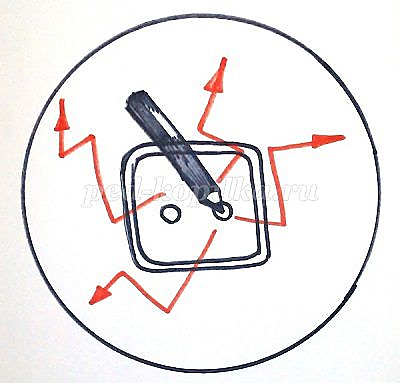 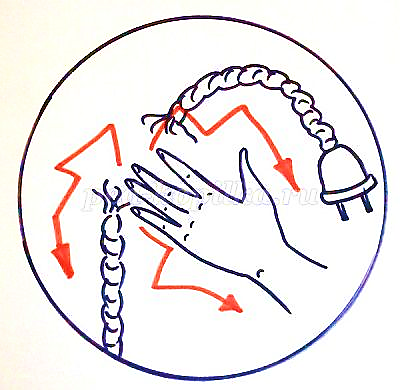 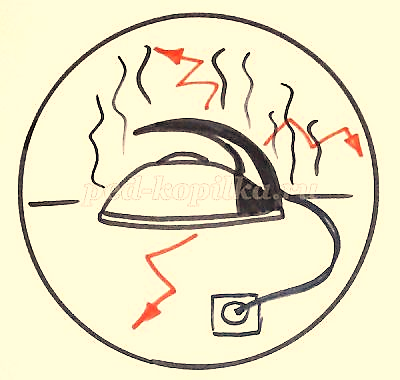 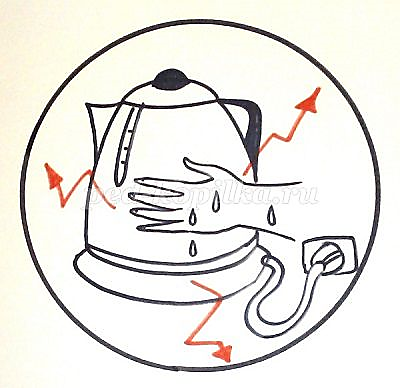 